УТВЕРЖДЕНпостановлениемАдминистрации ЗАТО Северскот __22.08.2022__ № __1483___ПРОЕКТпланировки территории квартала № 28 в г.Северск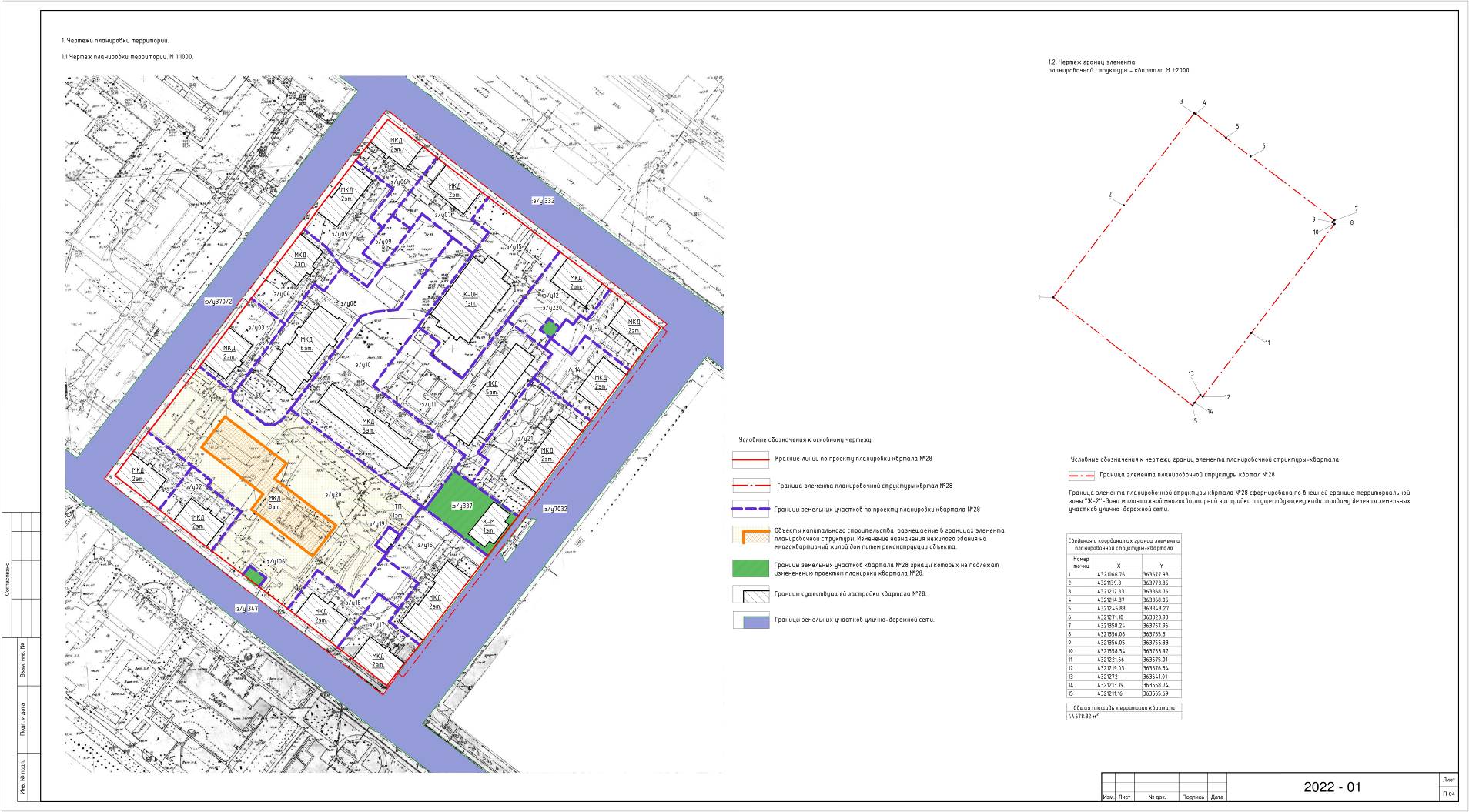 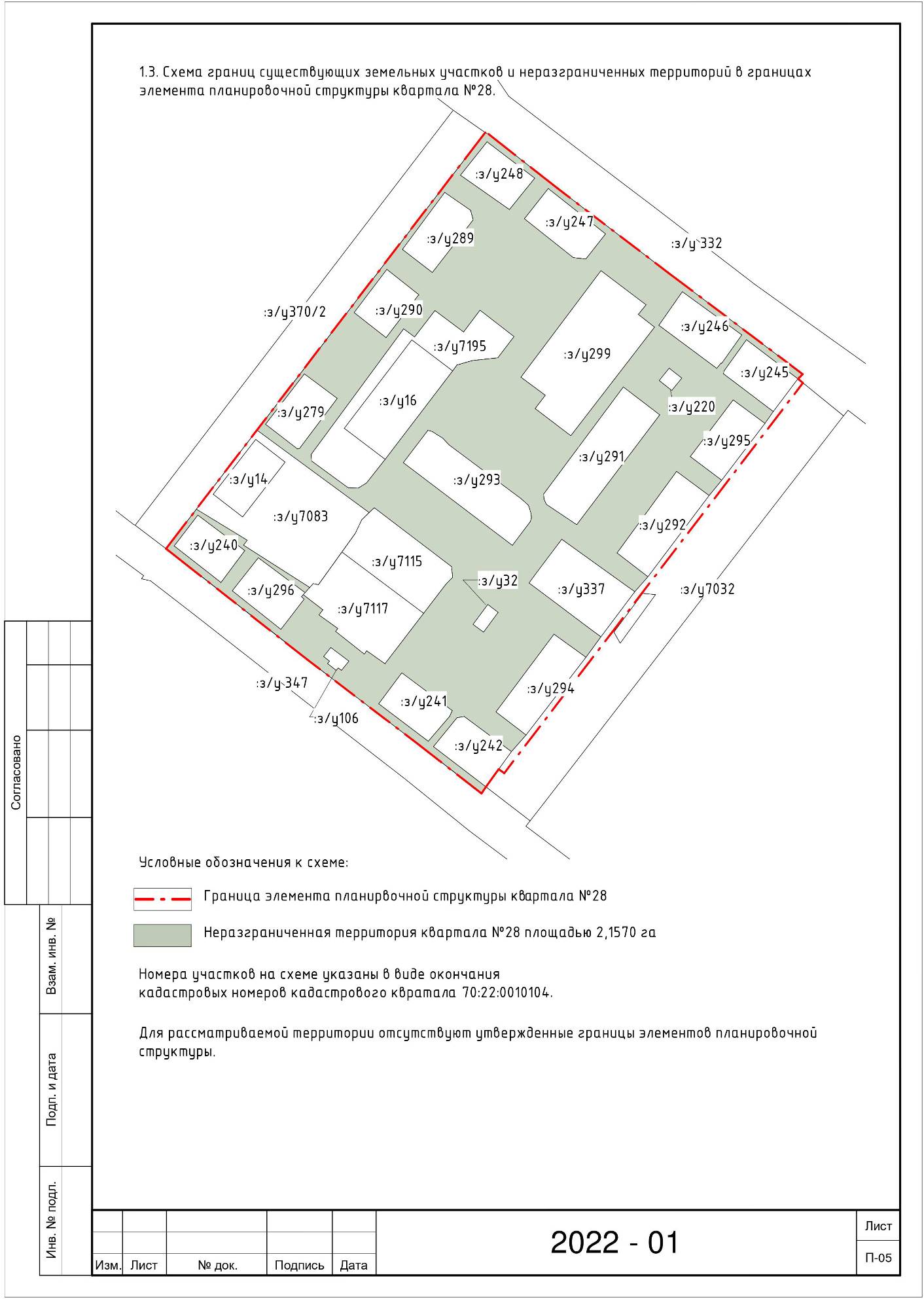 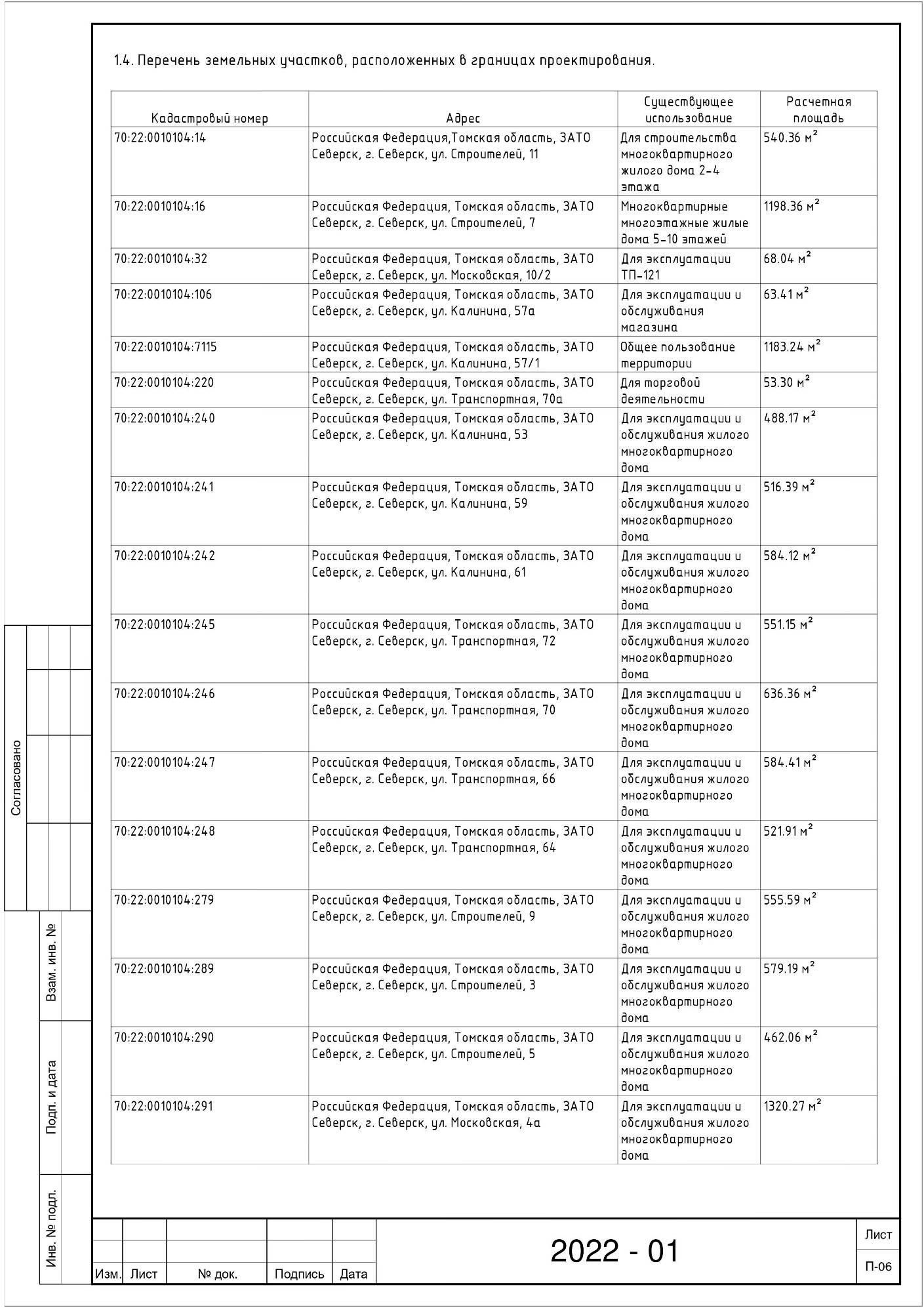 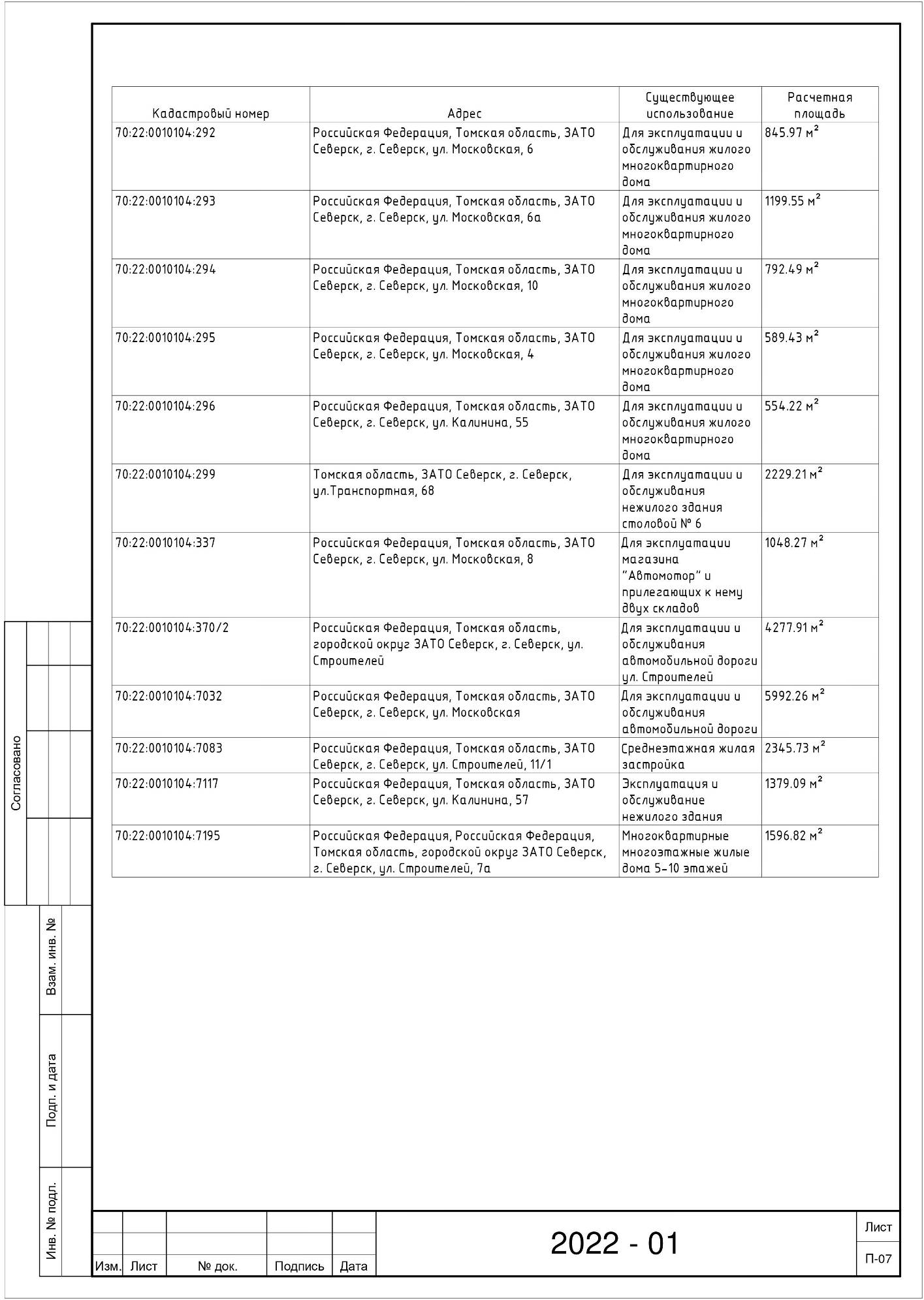 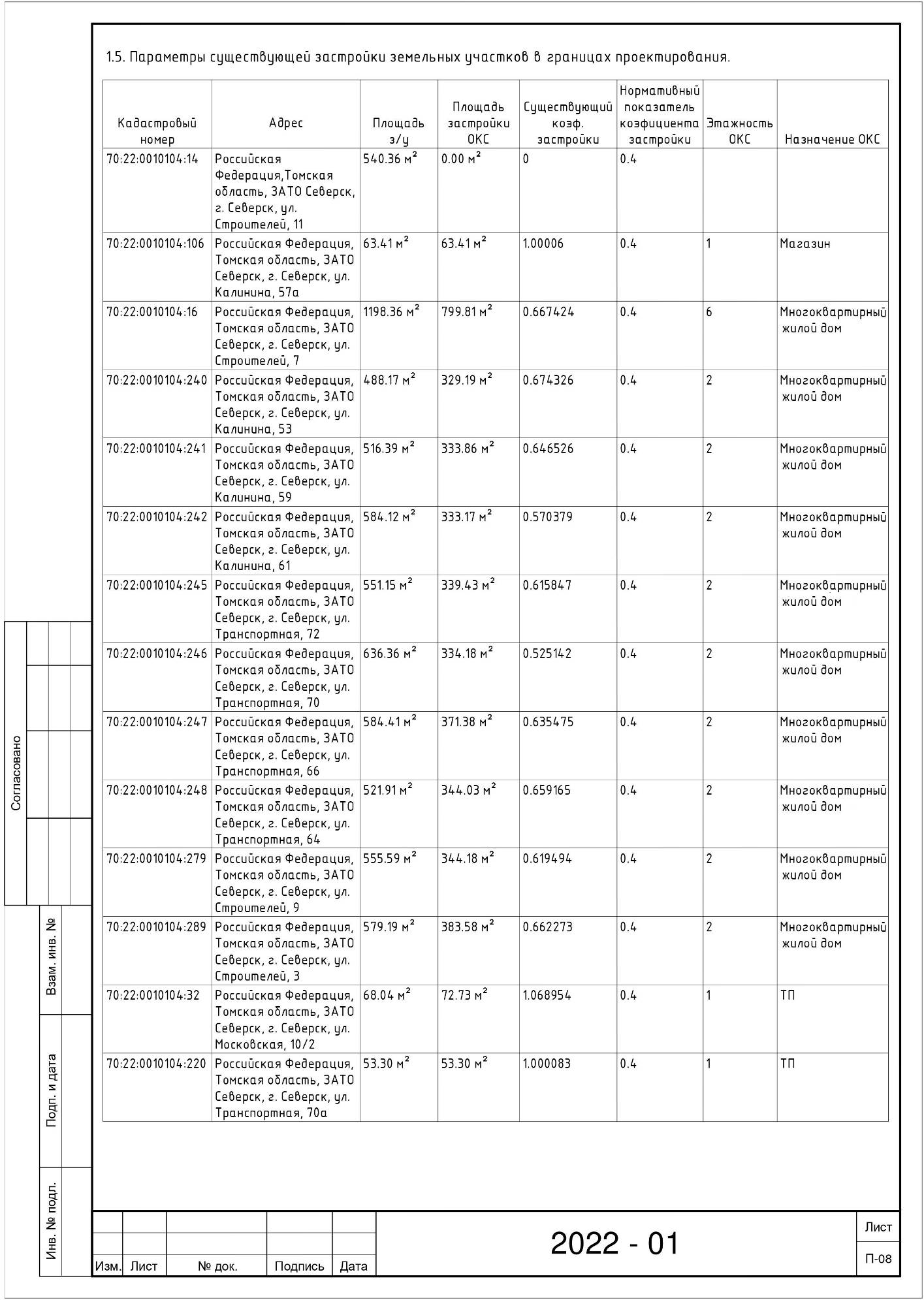 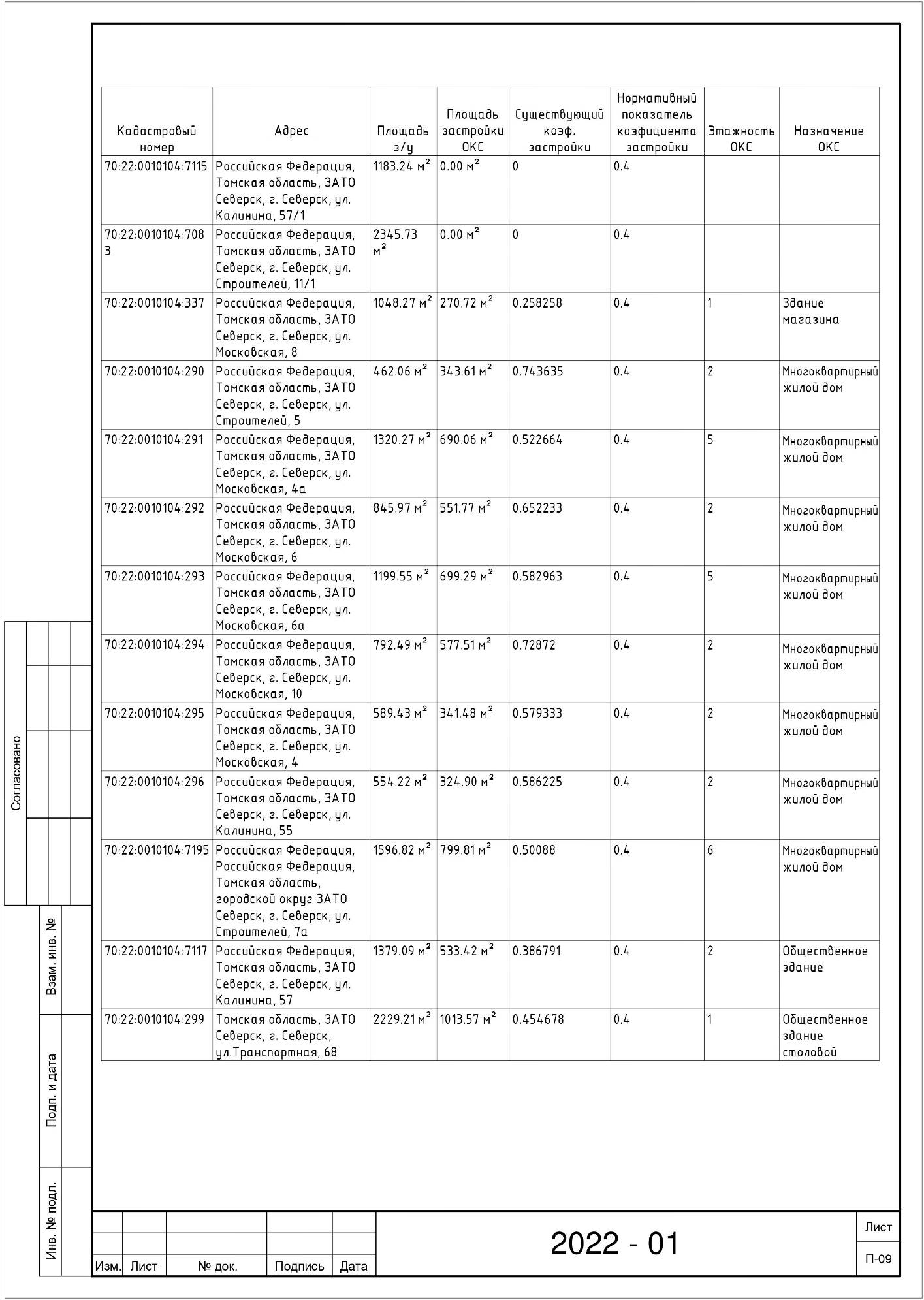 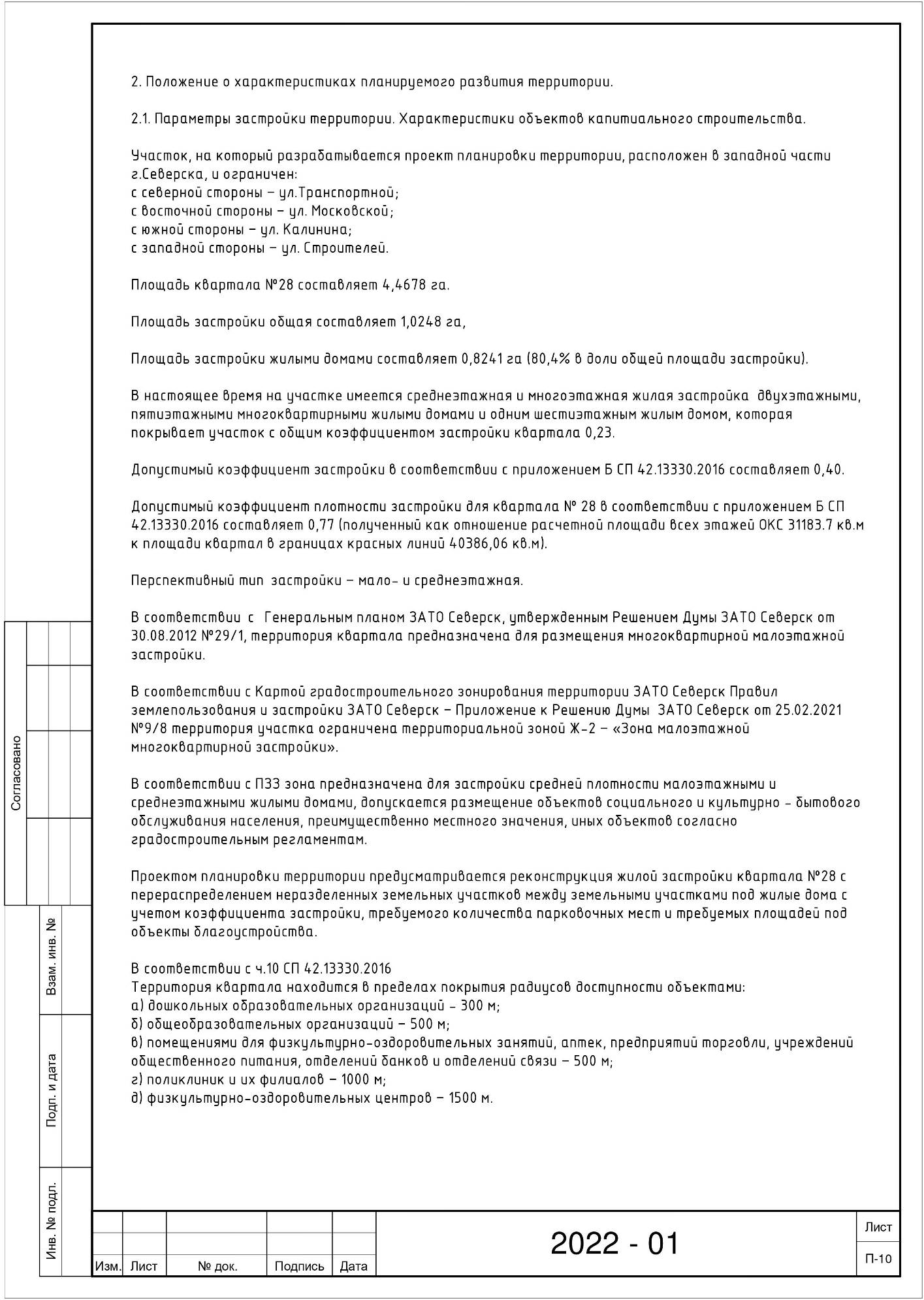 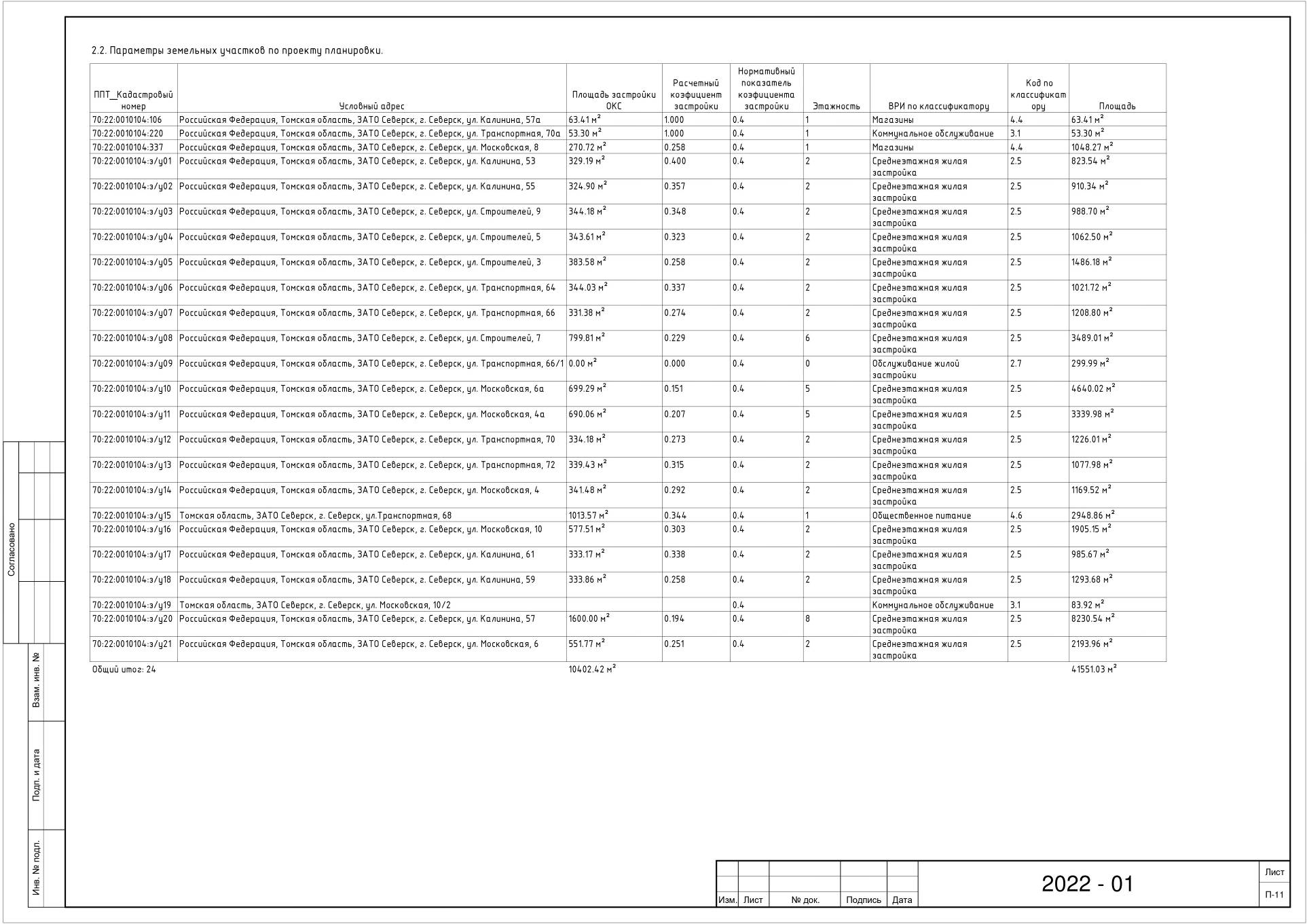 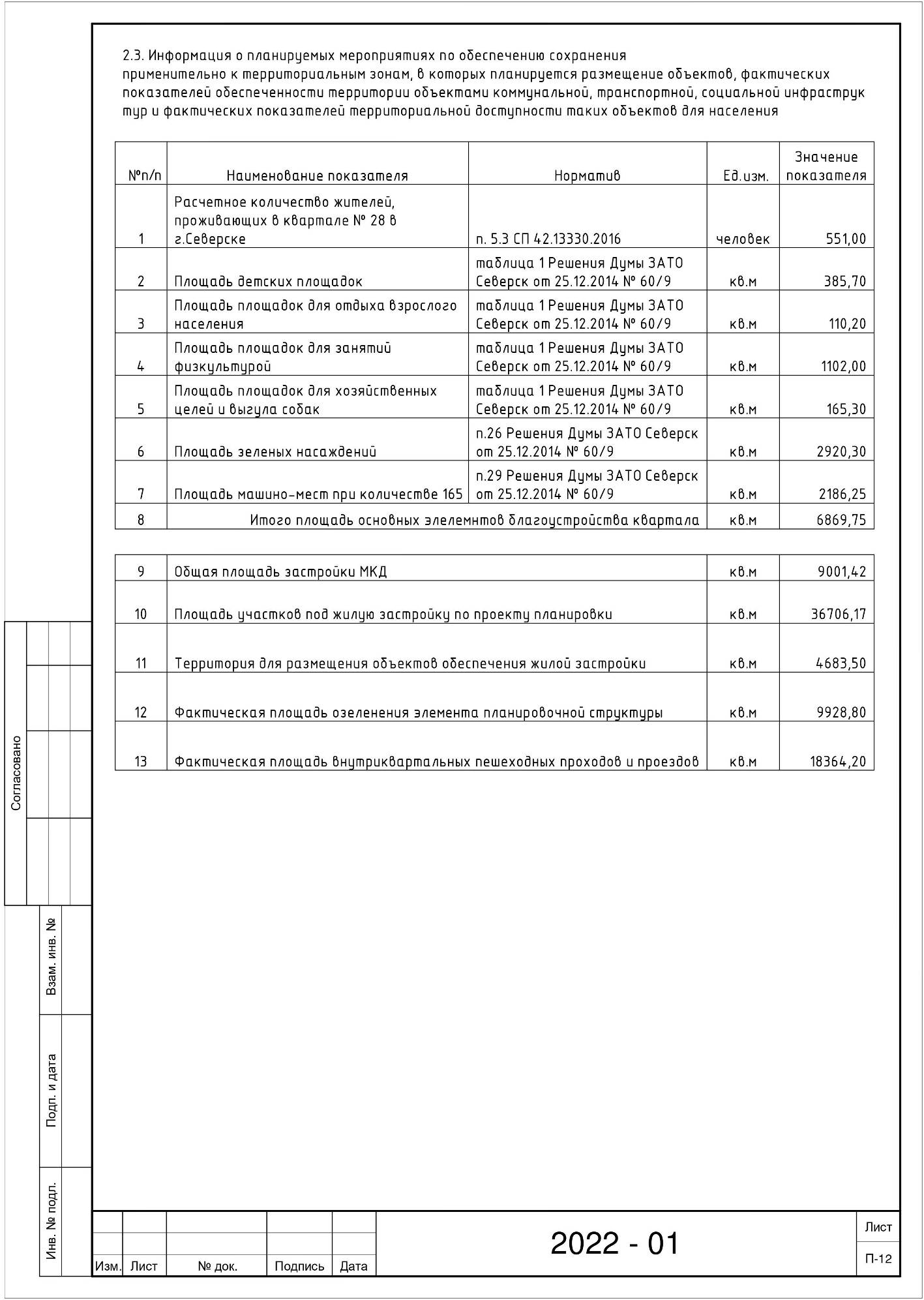 УТВЕРЖДЕНпостановлениемАдминистрации ЗАТО Северскот _22.08.2022__ № ___1483___ПРОЕКТмежевания территории квартала № 28 в г.Северск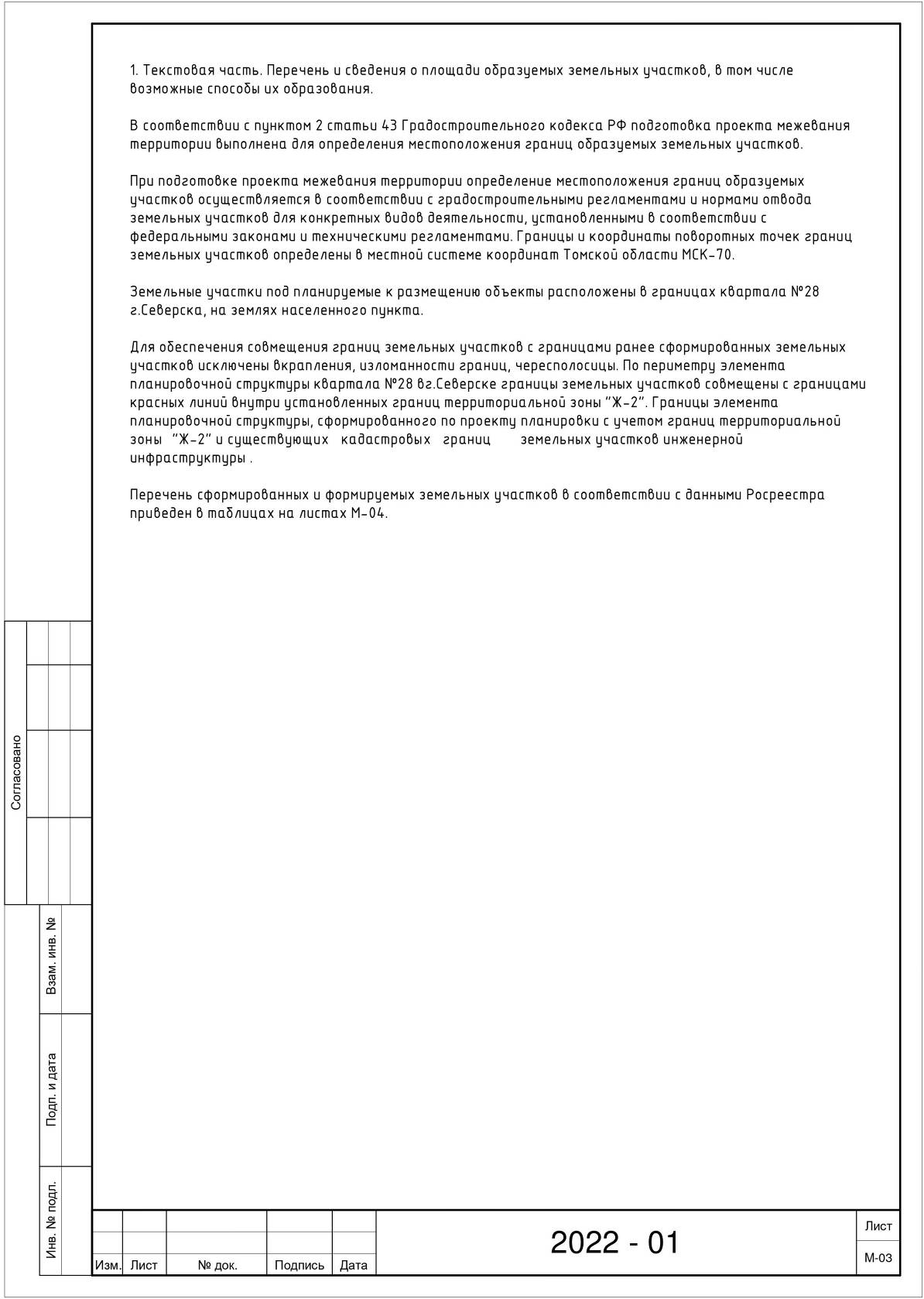 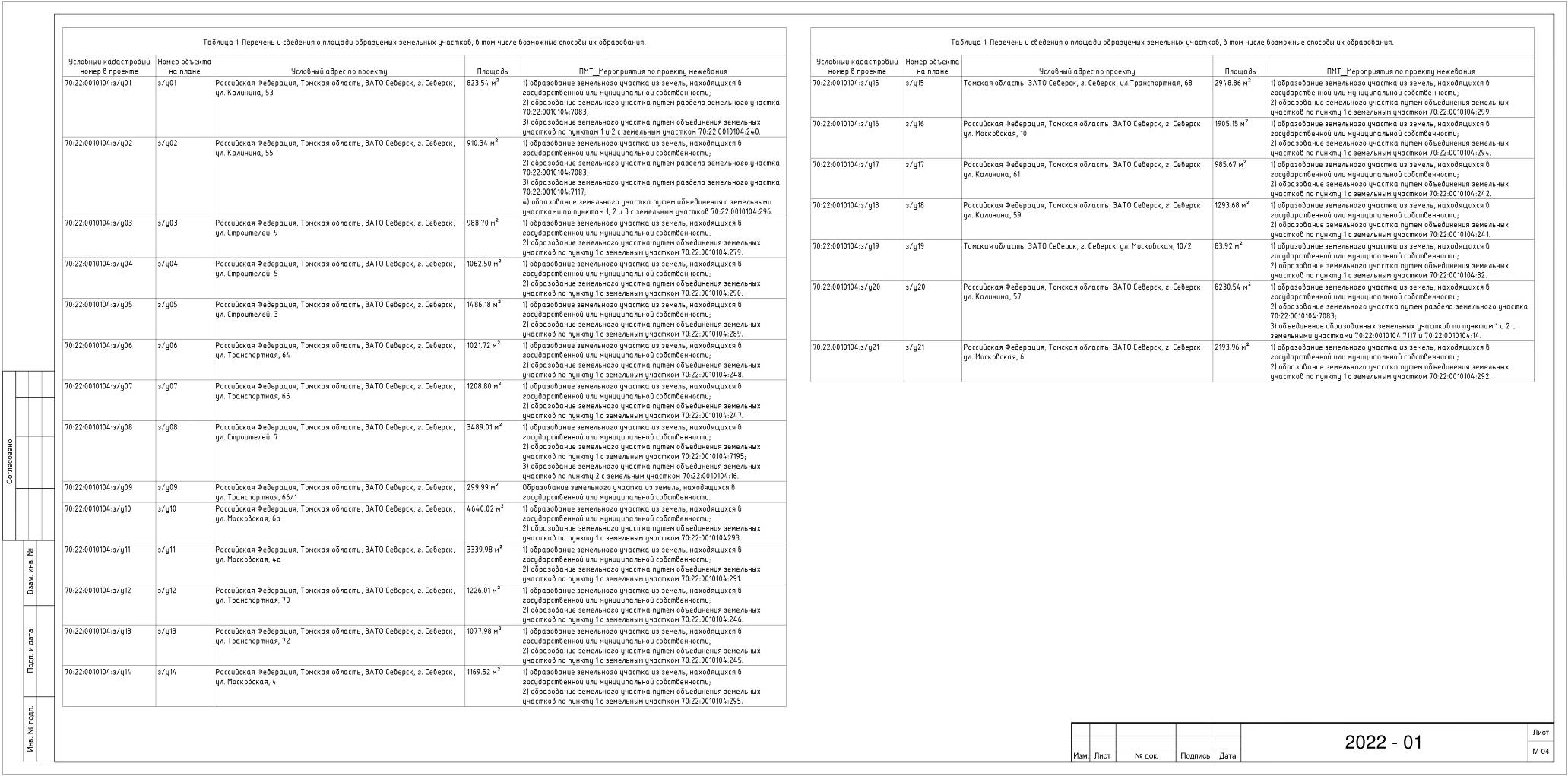 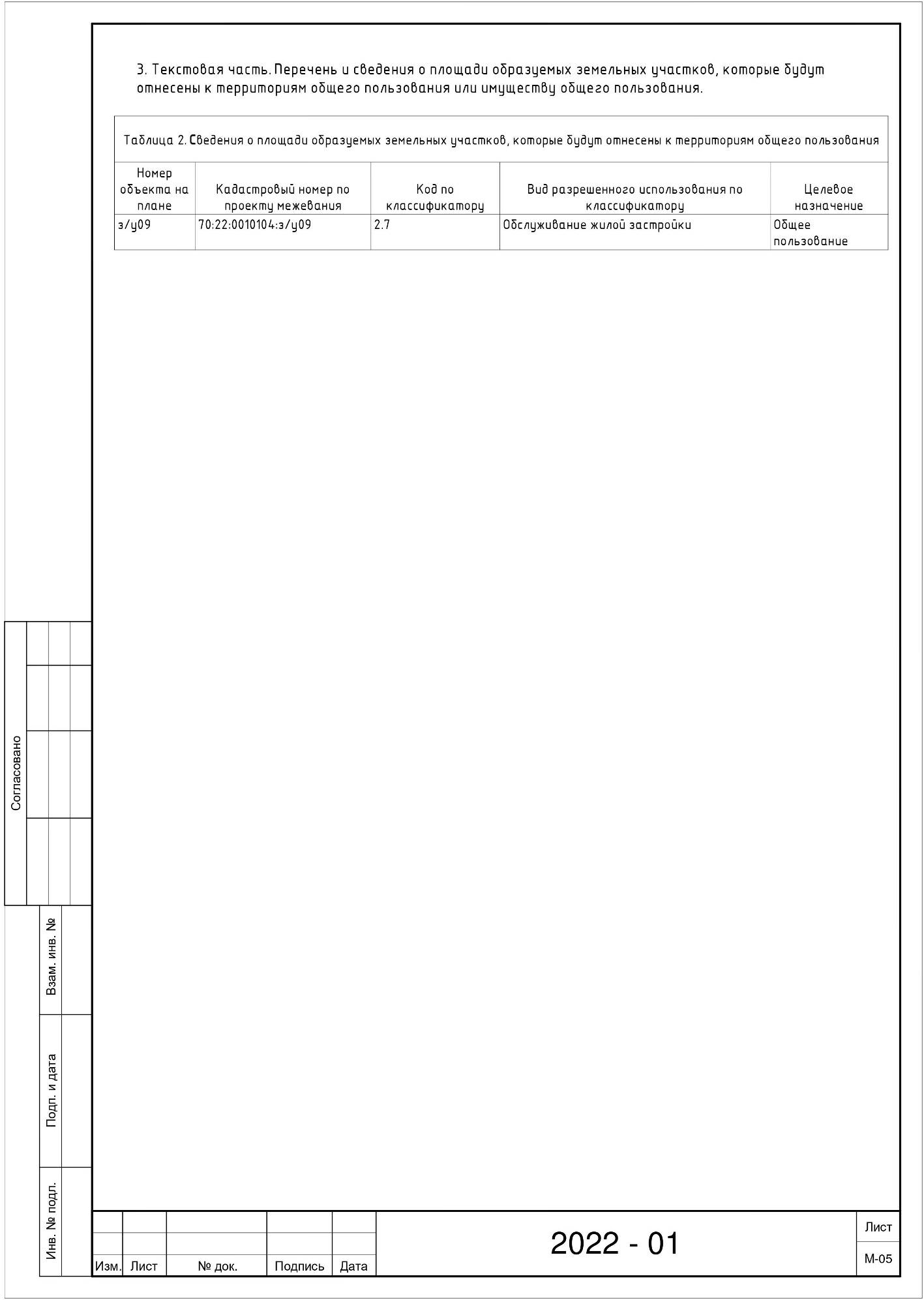 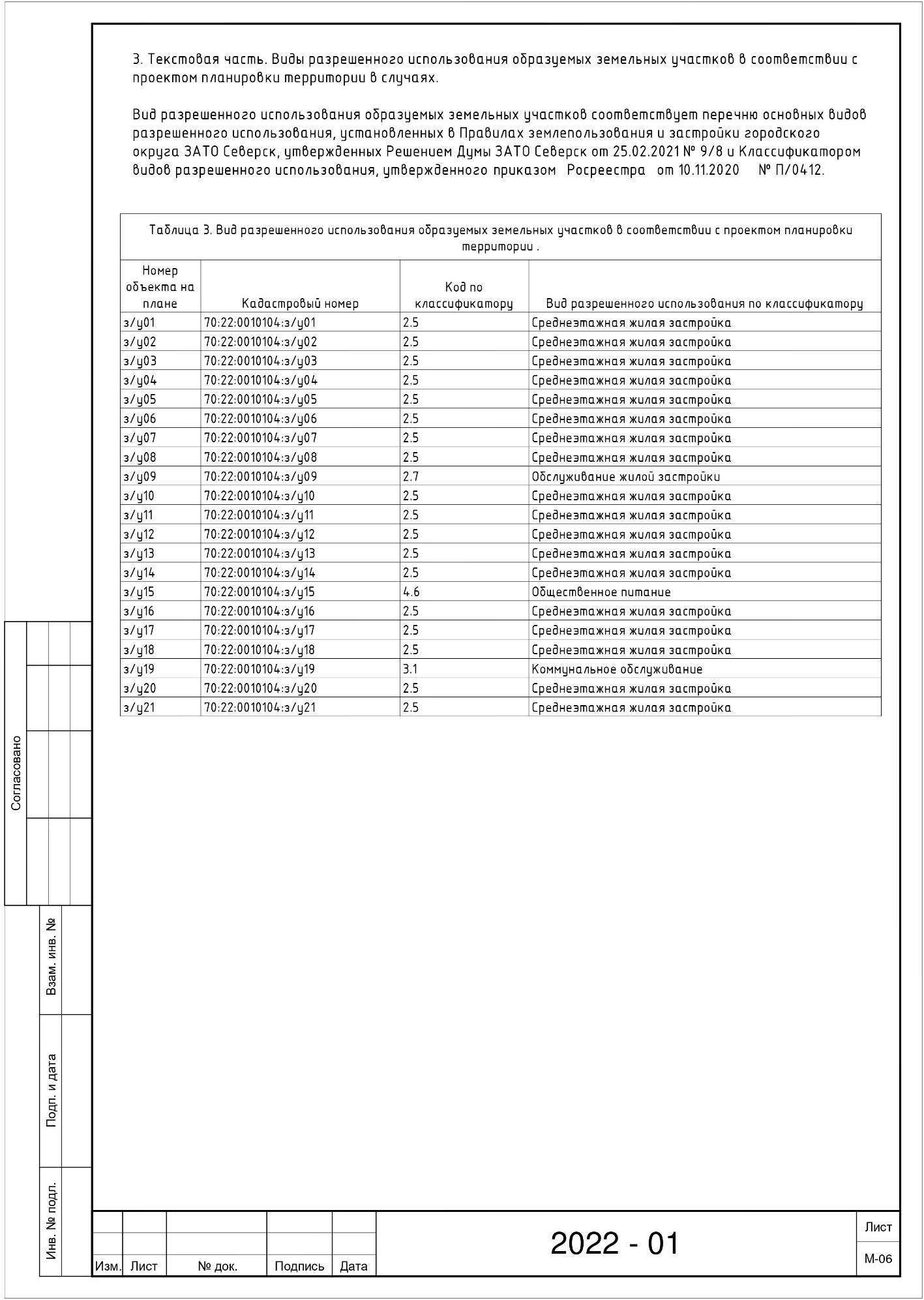 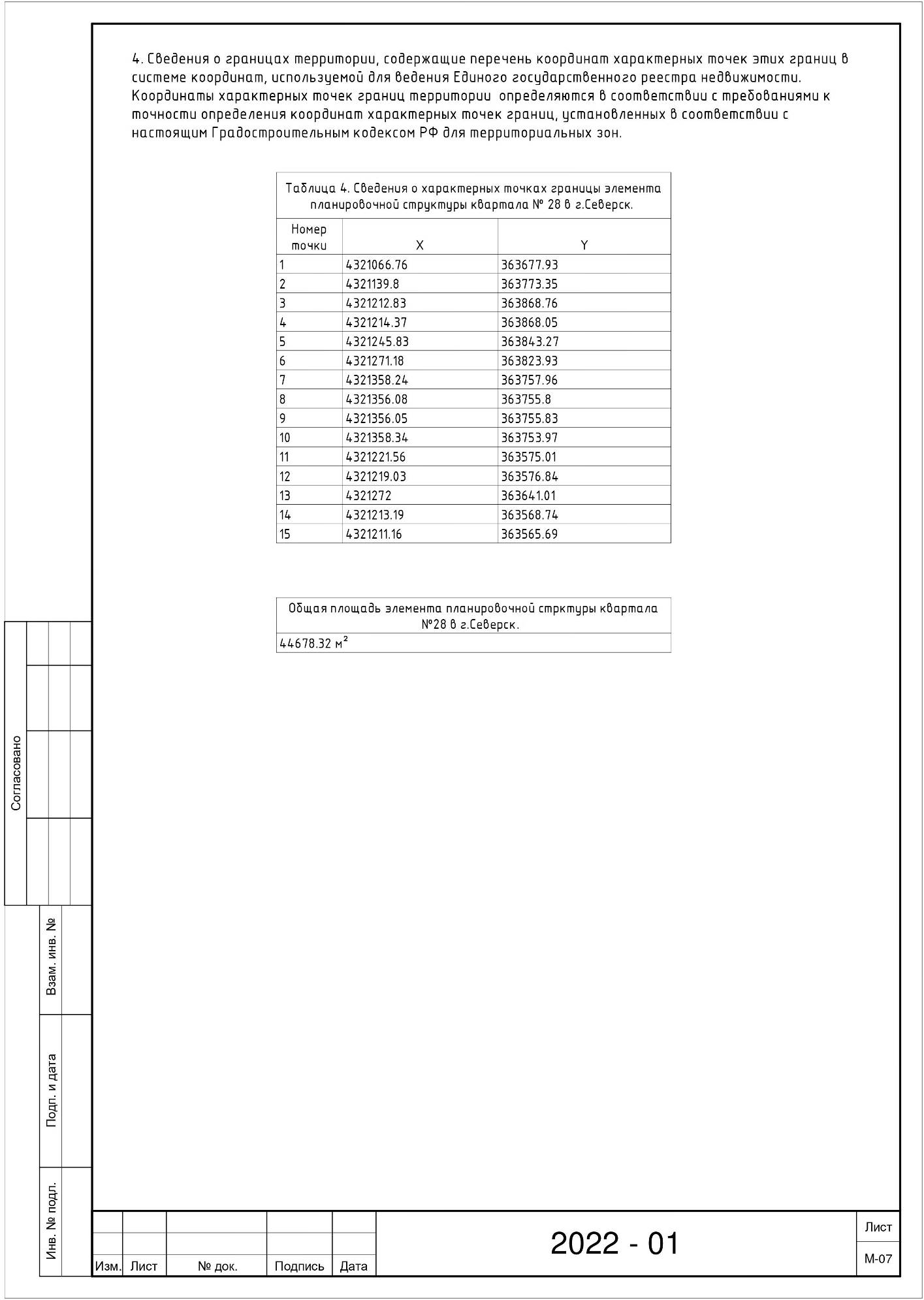 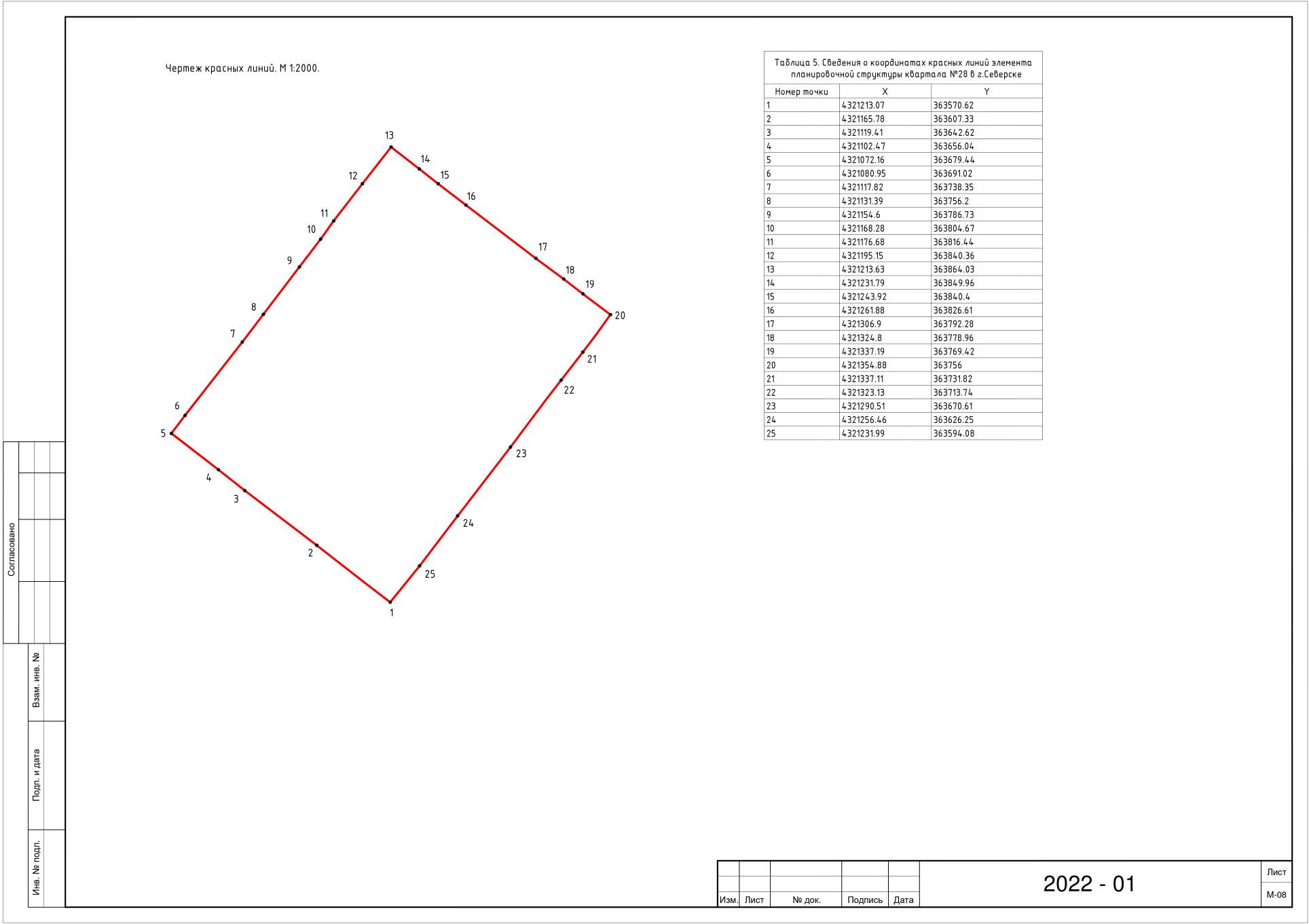 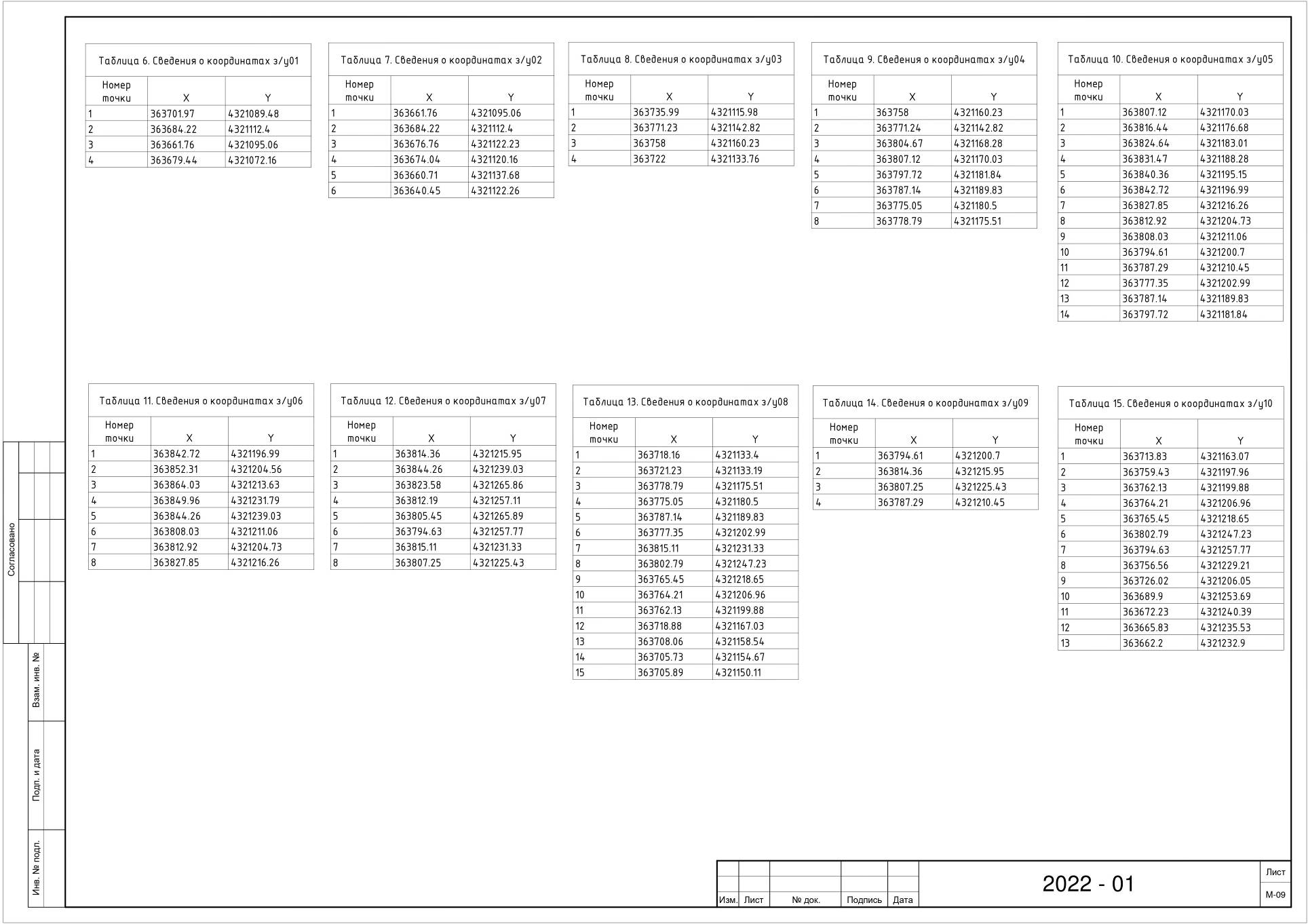 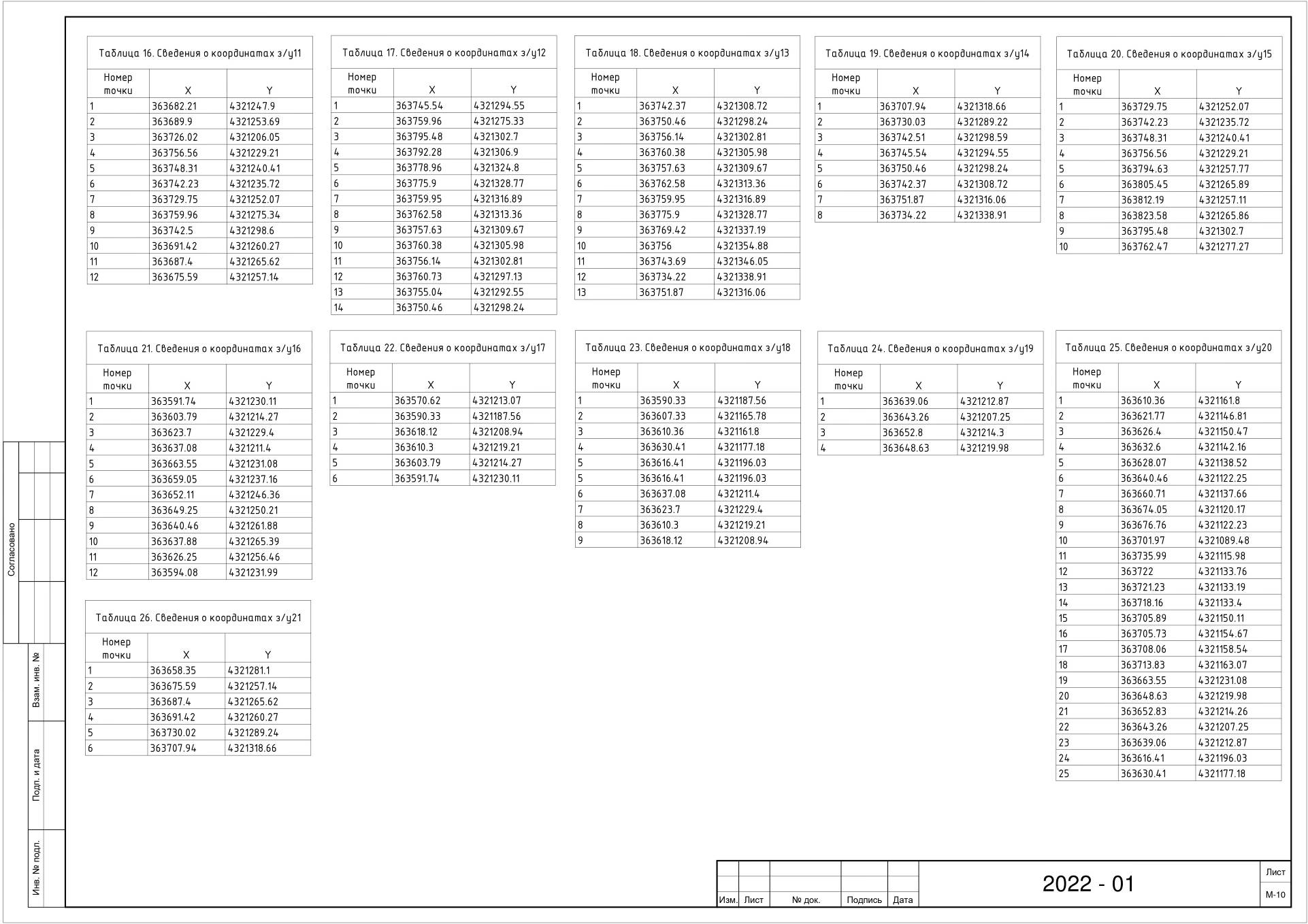 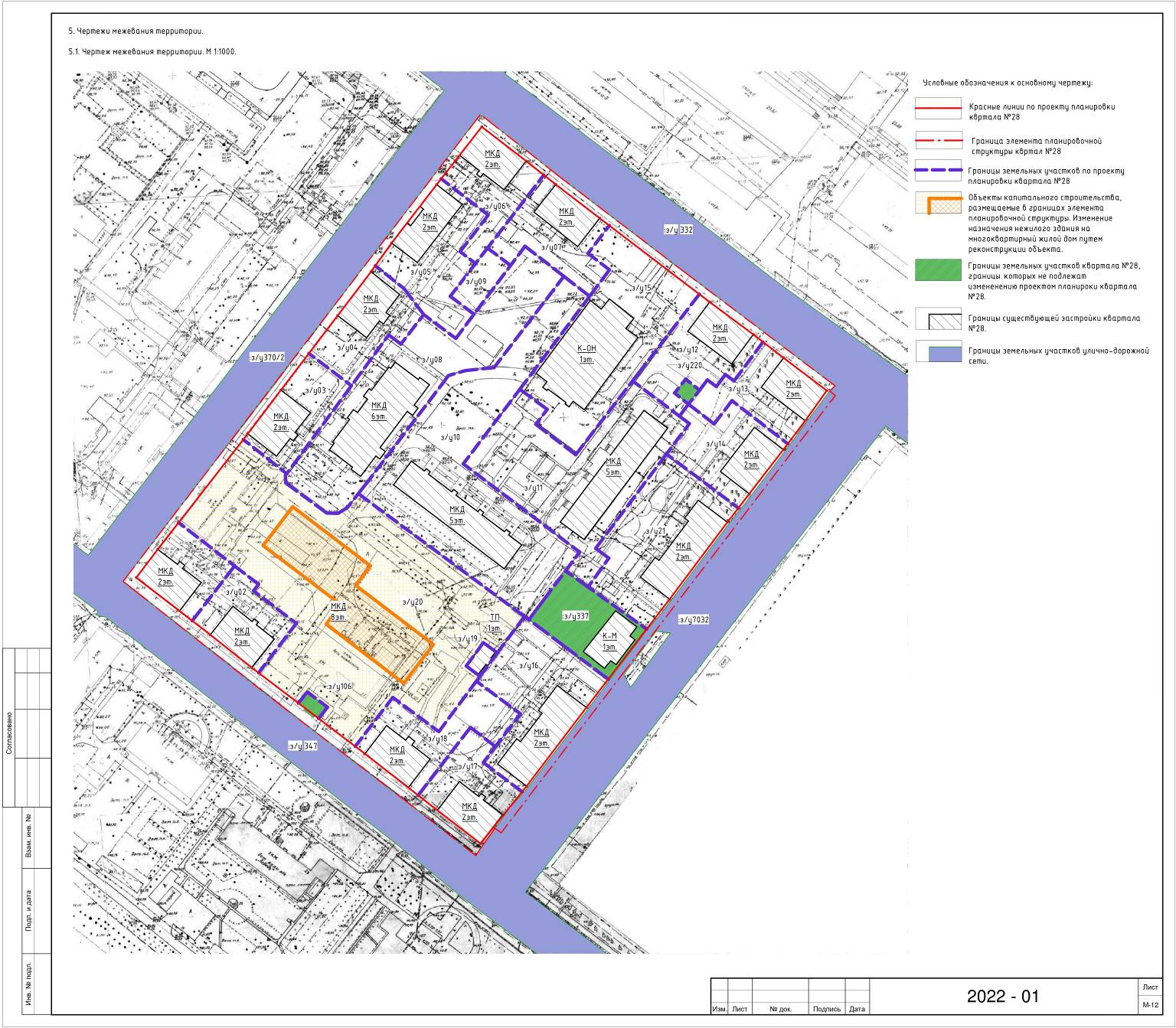 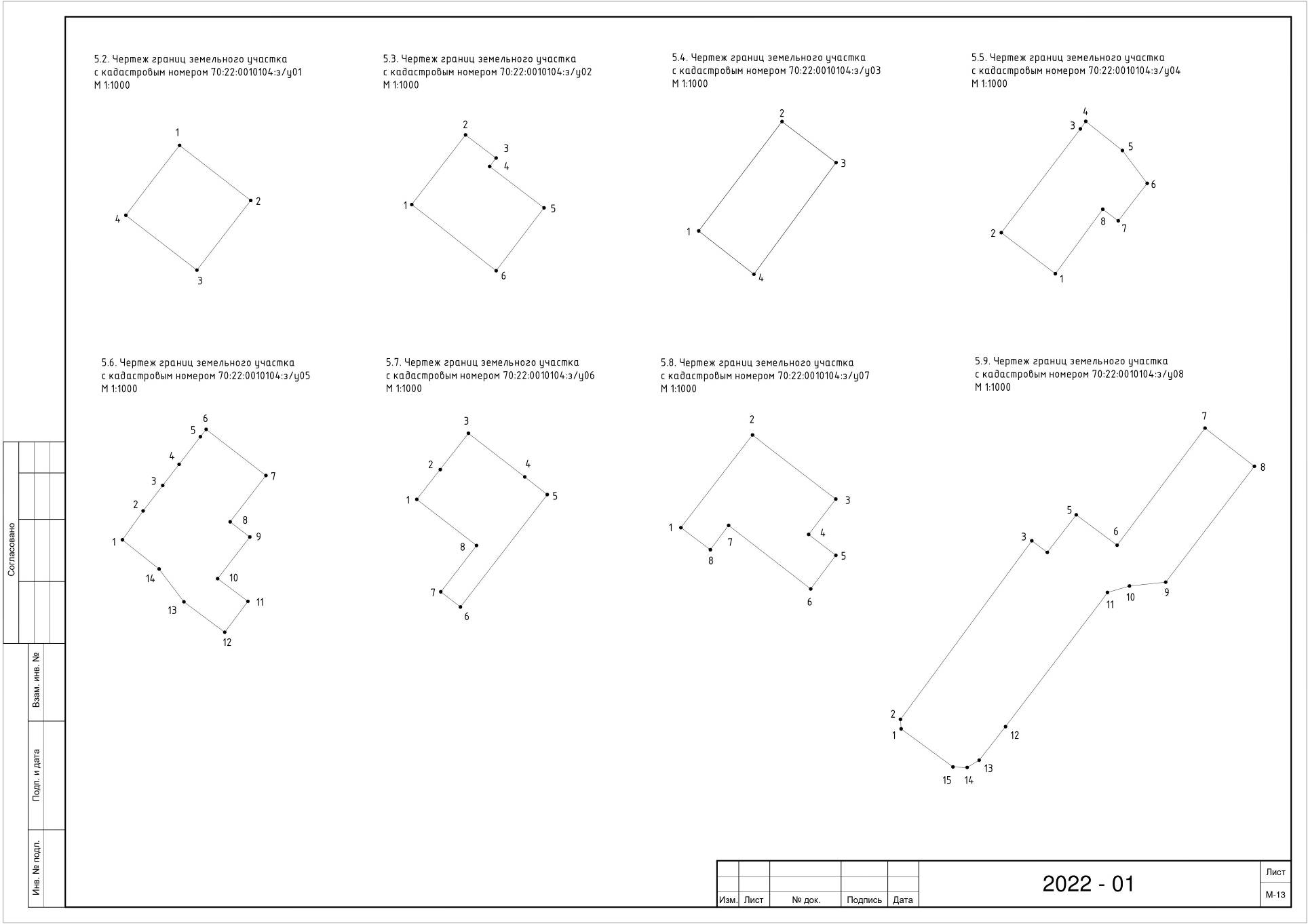 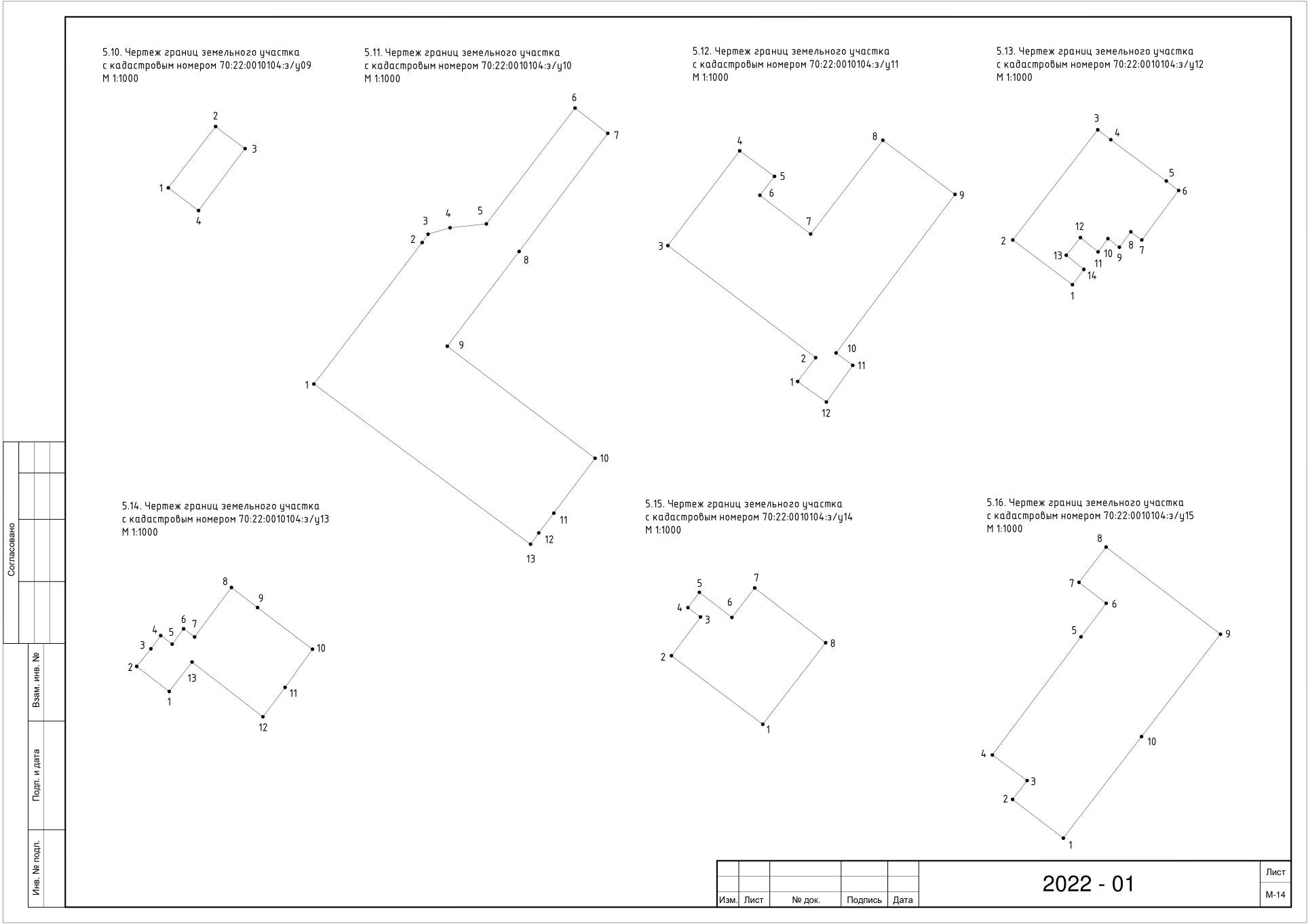 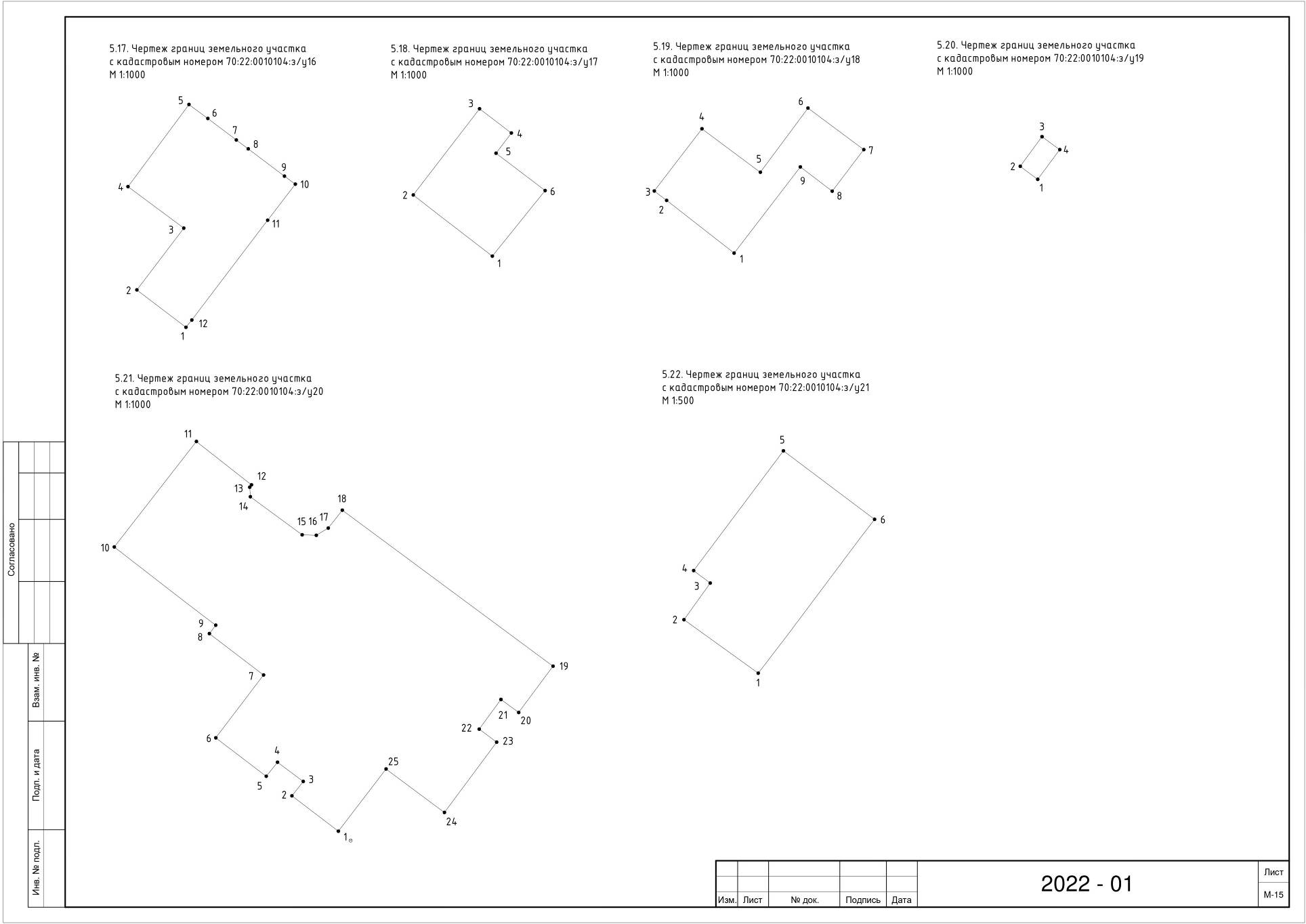 